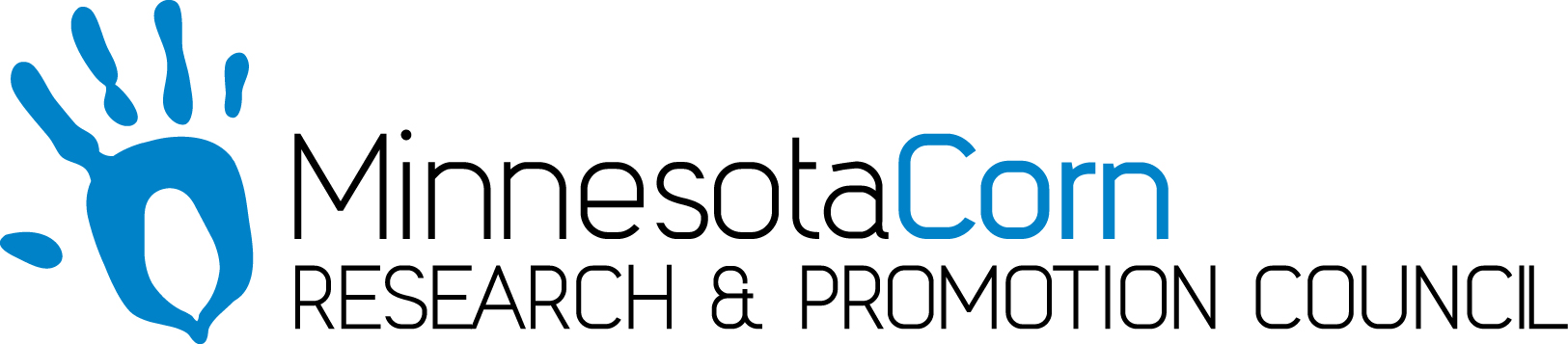 Innovation Grant Progress Report PROJECT TITLE:  Reducing nitrate in a surficial sand aquifer, Mower County MN (Sustainable Answer                                 Acre)REPORTING PERIOD:  4th Quarter of 2019FARMER INNOVATOR: Tom Cotter, Jim Kellogg, Alan SlowinskiCOLLABORATING ORGANIZATION/PERSON:   Steve Lawler, Mower SWCDPHONE NUMBER:   507-434-2603EMAIL:   steve@mowerswcd.org1.) PROJECT ACTIVITIES COMPLETED DURING THE REPORTING PERIOD. (Describe project progress specific to goals, objectives, and deliverables identified in your project proposal.)Sept. 10, 2019…..hosted field soils lab for Riverland – Austin studentsSept. 24, 2019…..interseeded cover crops within plots 11-19; rye and brassicas; Tom CotterOct. 4, 2019…….sampled all wellsOct. 11, 2019……Presentation of Video on Sutainable Answer Acre to Governor during visit to                                  Riverland College for the Pheasant OpenerOct. 11, 2019……Basal stock nitrate samples collectedOct. 24, 2019……field scouting report; Field Alytics;  mature corn; cover crop emergedNov. 9, 2019…….plot harvestNov. 12,18, 2019..installed WP-M wells; 20 totalNov. 14, 2019……presentation to Leadership Austin class at site.Nov. 18, 2019…...tilled plots 2 through 9; disk ripper; Al SlowinskiNov. 25, 2019…...erected Sustainable Answer Acre signNov. 26, 2019…...copy of yield test resultsDec. 5, 2019…….finished NO3 soil sampling2.) IDENTIFY ANY SIGNIFICANT FINDINGS AND RESULTS OF THE PROJECT TO DATE. (There may be none to report at some stages of the project)Yield data, soil and sampling well NO3 levels will be provided in the final report.3.) CHALLENGES ENCOUNTERED. (Describe any challenges that you encountered related to project progress specific to goals, objectives, and deliverables identified in the project proposal.)4.) EDUCATION AND OUTREACH ACTIVITES. (Describe any opportunities to engage with farmers, influencers or the media about your project.)-We have provided to Riverland College – Austin the use of Sustainable Answer Acre for the fall semester soils class lab curriculum.  They have met twice at the site.-October 11, 2019 the Governor visited Riverland College – Austin.  A video was produced on Sustainable Answer Acre and presented to the Governor with help from SWCD, Riverland, Northern Country Coop and Jim Kellogg.  -The Leadership Austin class (35 participants) met at the site on November 14, 2019.  Presentation on Sustainable Answer Acre by Northern Country Coop and SWCD.5.) HOW CAN WE HELP? (Please let us know how we can improve the experience or assist in your project if possible.)